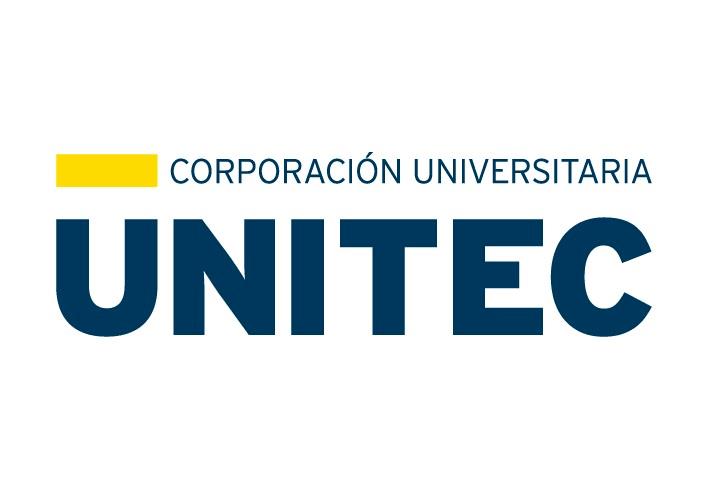 CORPORACION UNIVERSITARIA UNITECALUMNO LAURA MARCELA RICO ARÉVALOCÓDIGO: 26213063MATERIA: CALCULOPROGRAMA: CONTADURÍA PÚBLICAPROFESORMANUEL ALEJANDRO MORENO AREVALOTEMATALLER INTEGRALES Y SU APLICACION BOGOTÁ – COLOMBIA06 DE SEPTIEMBRE DE 2021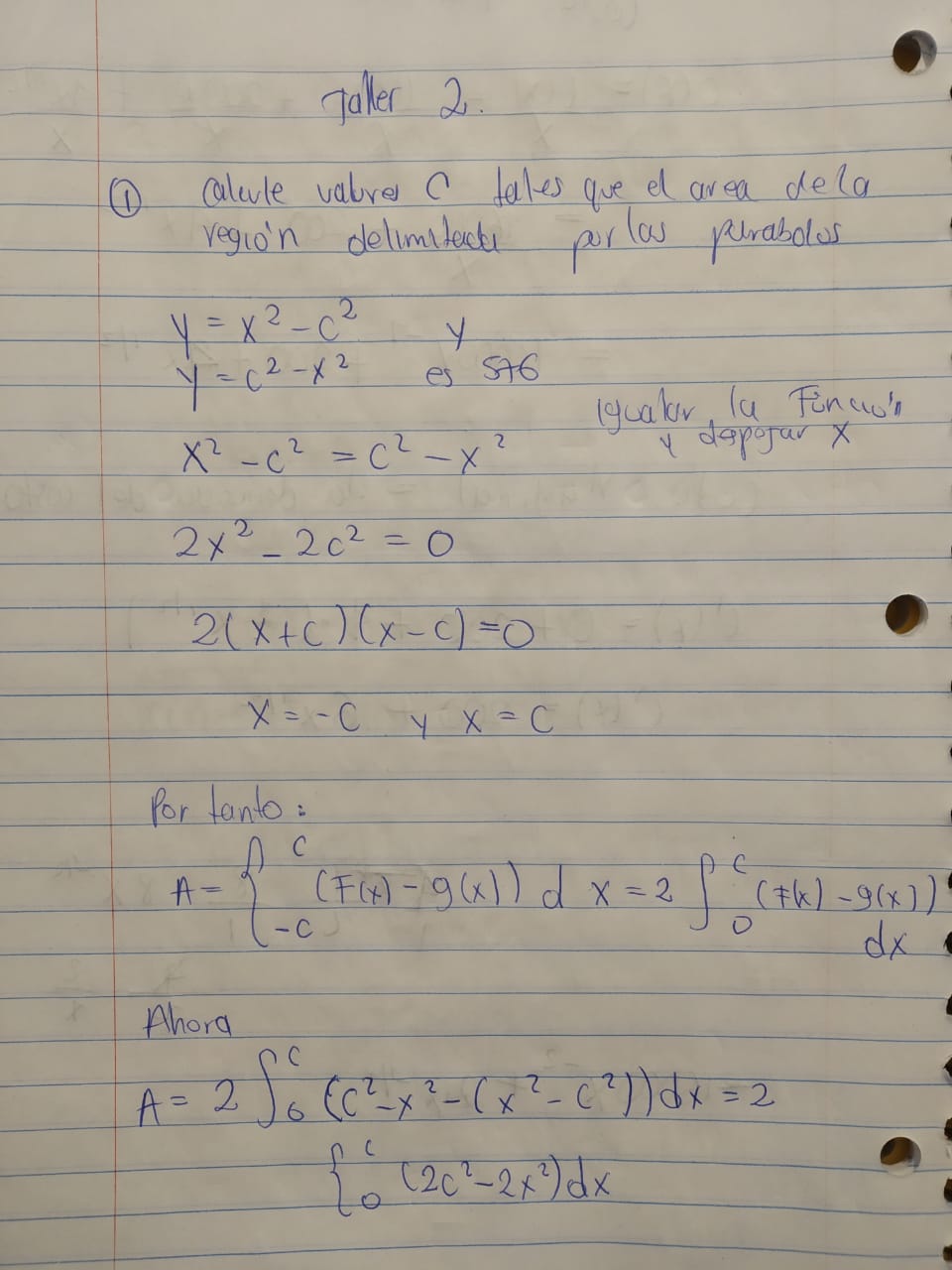 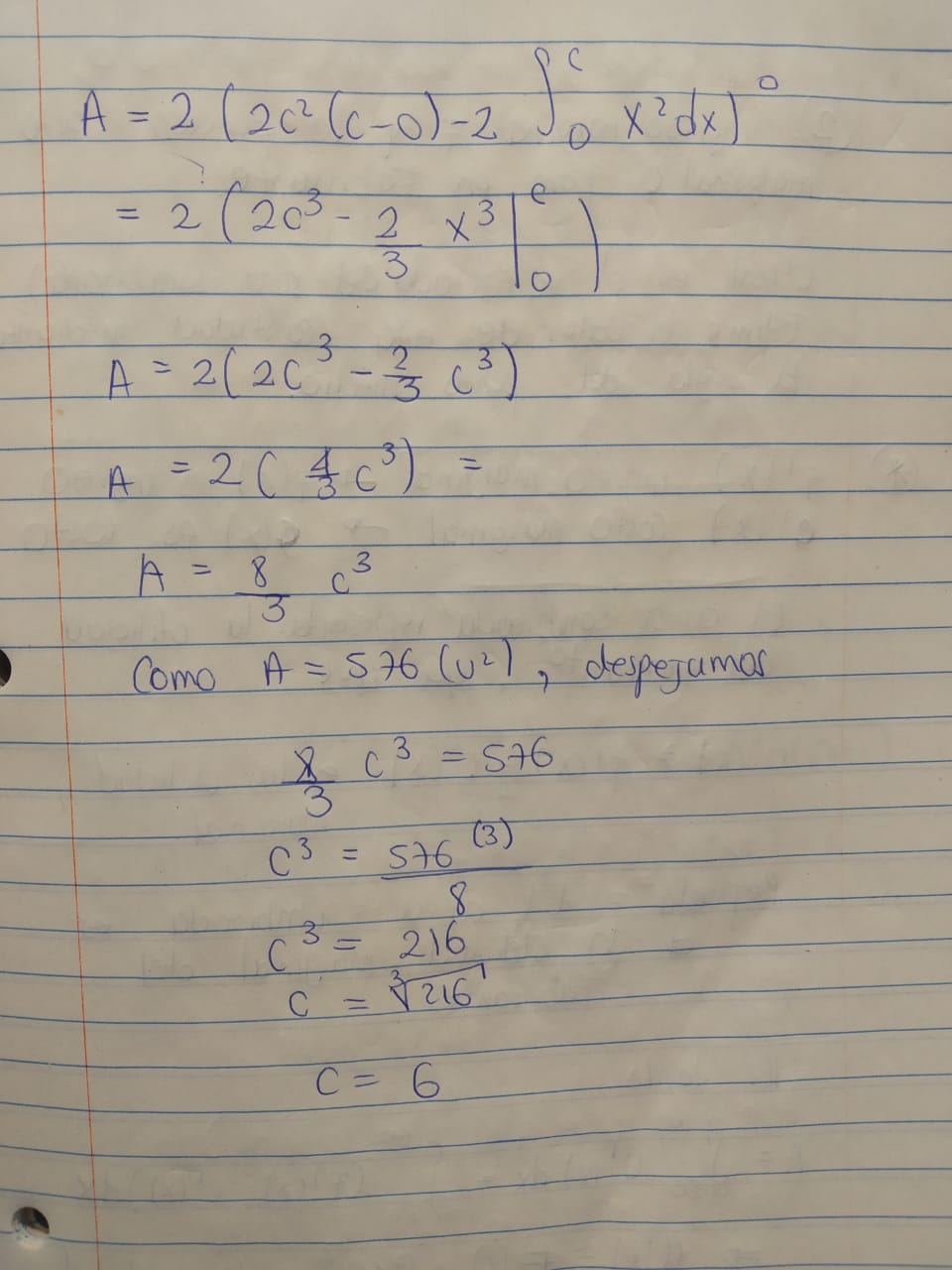 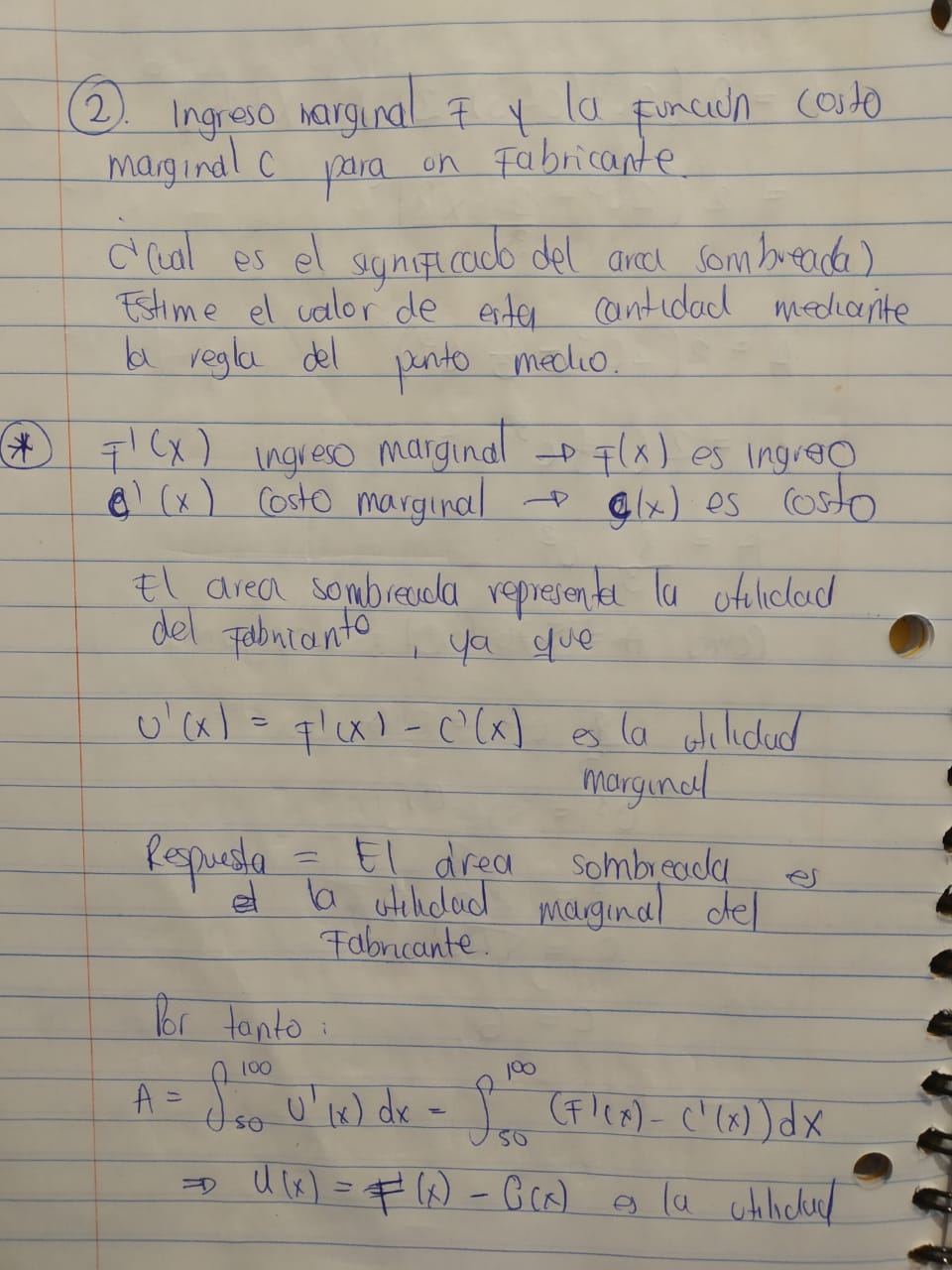 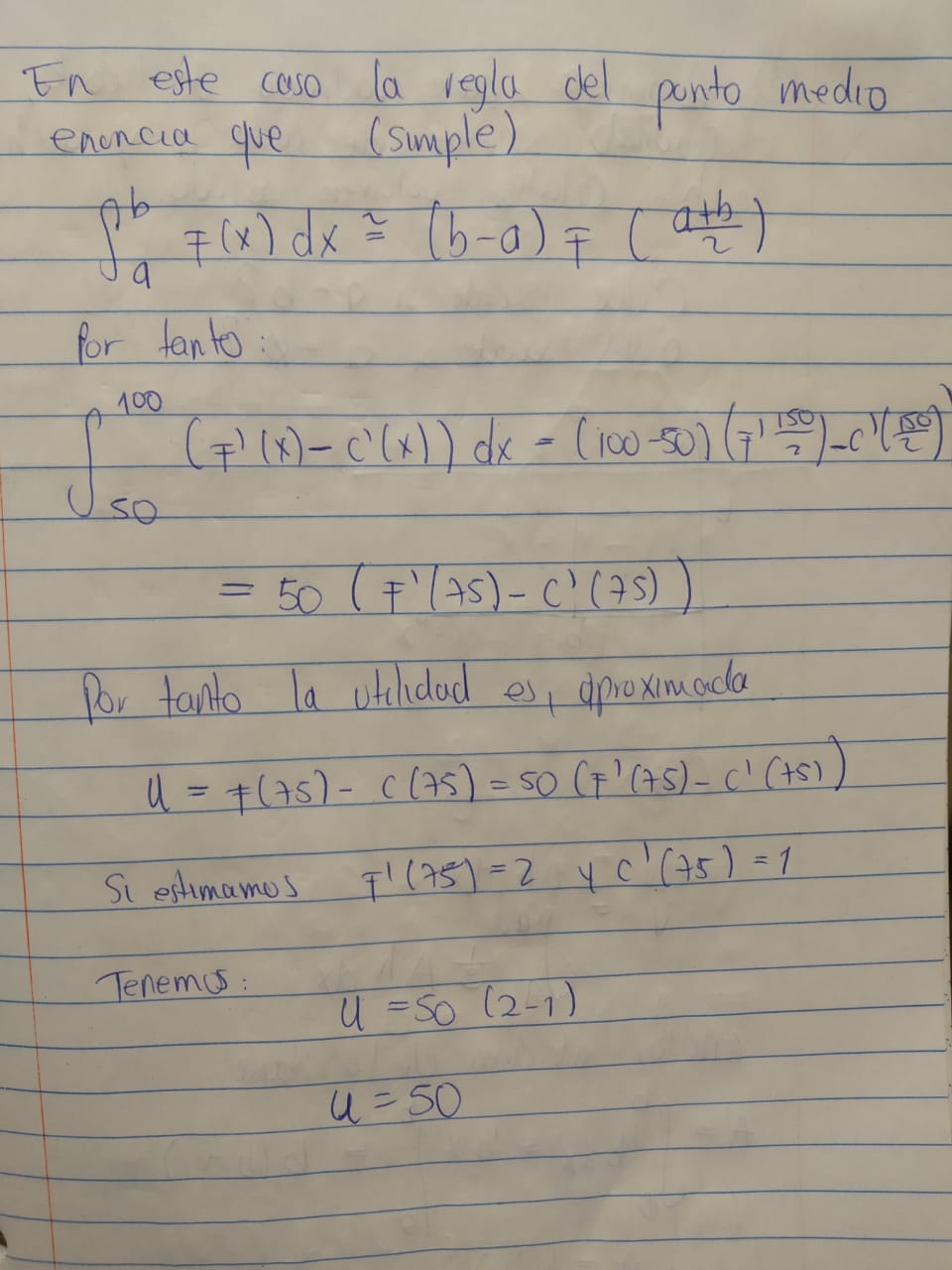 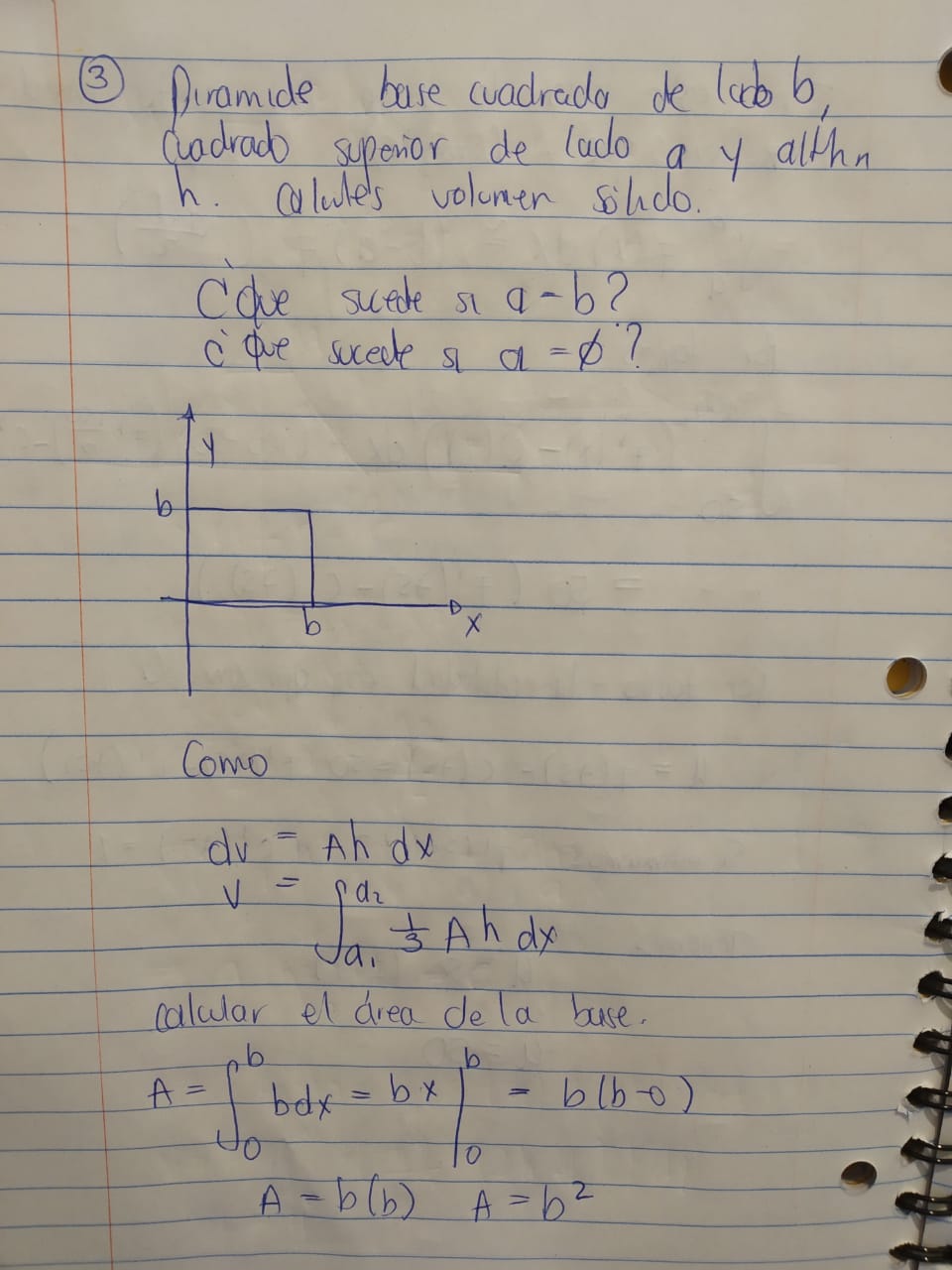 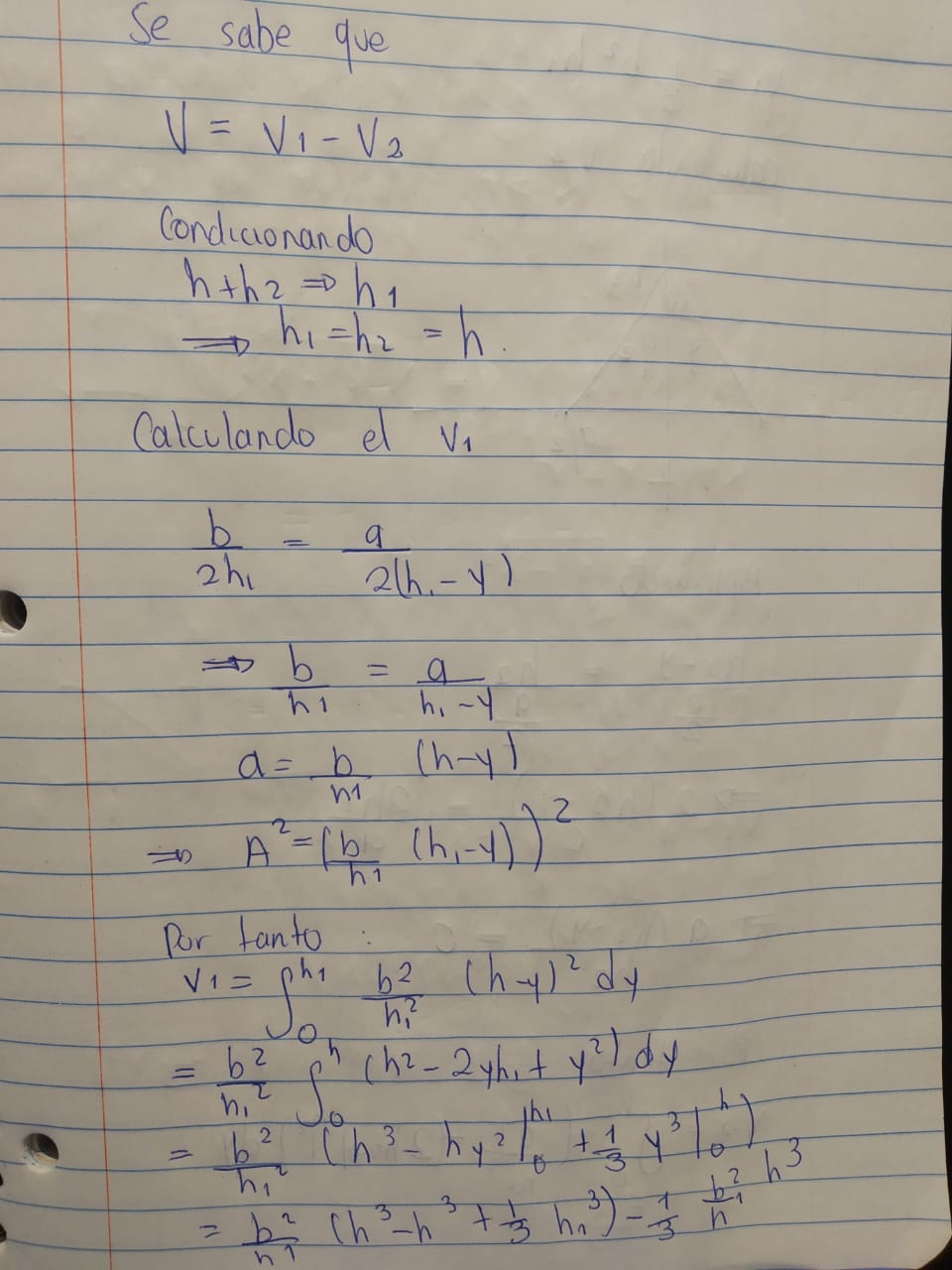 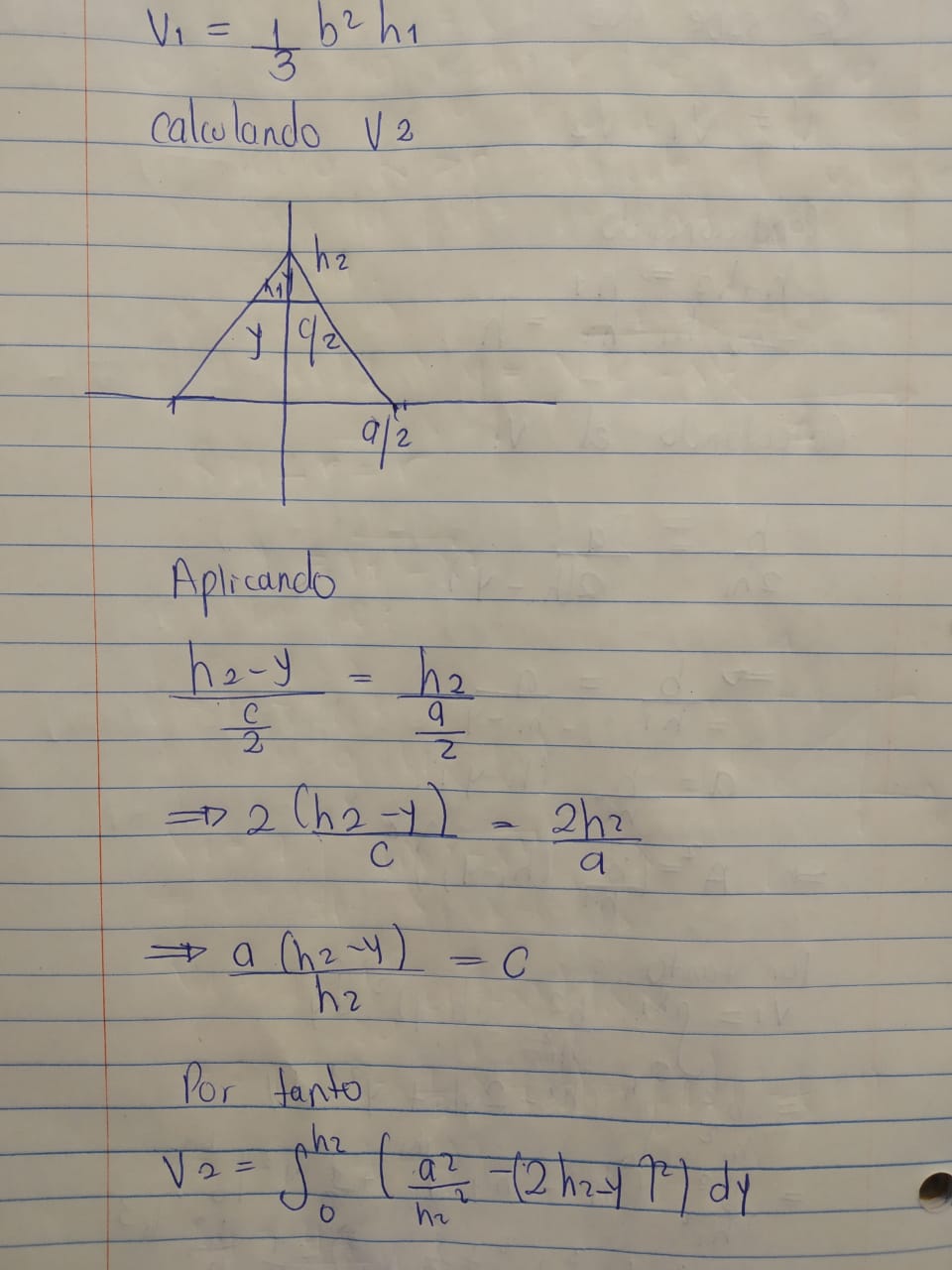 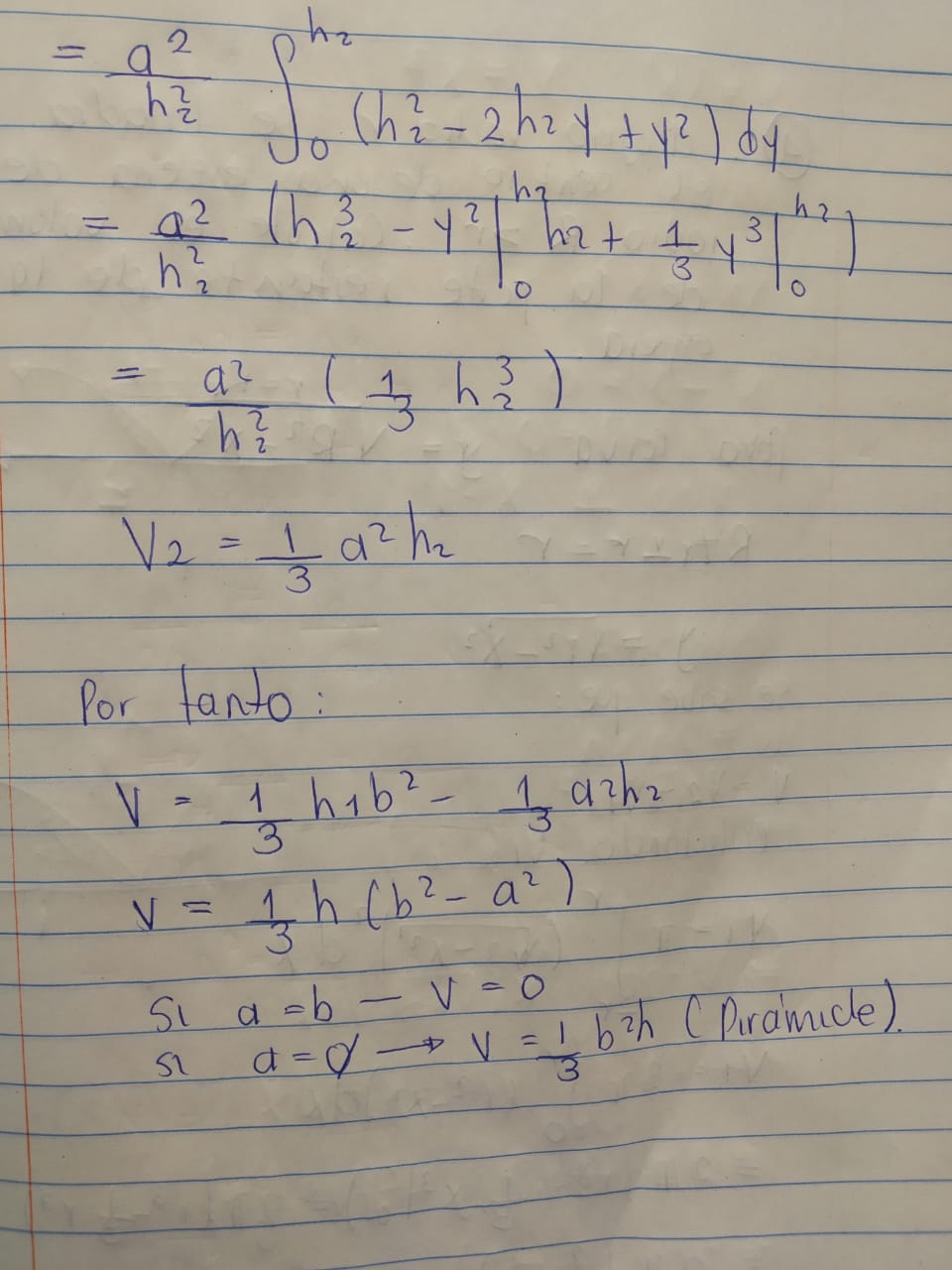 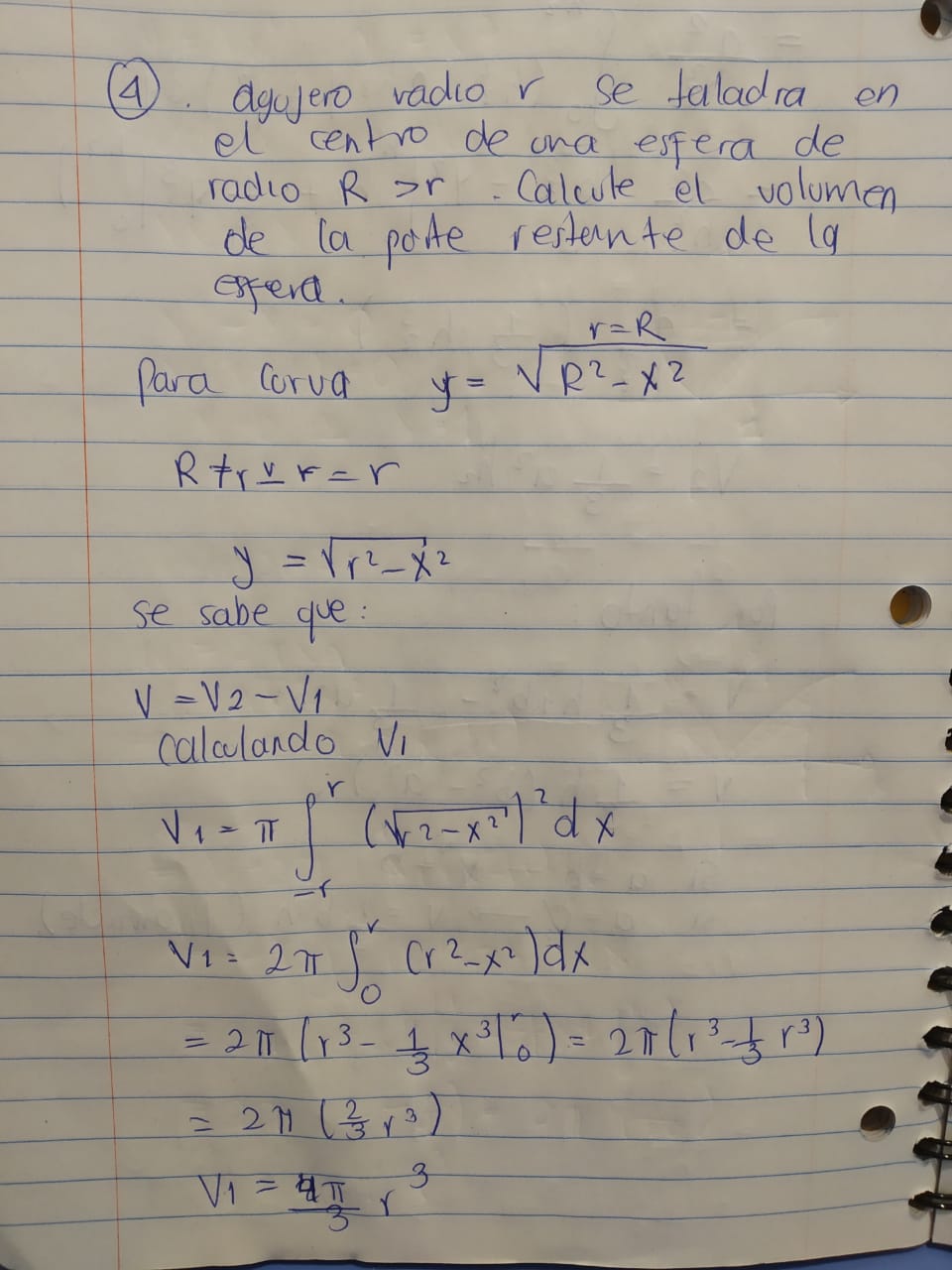 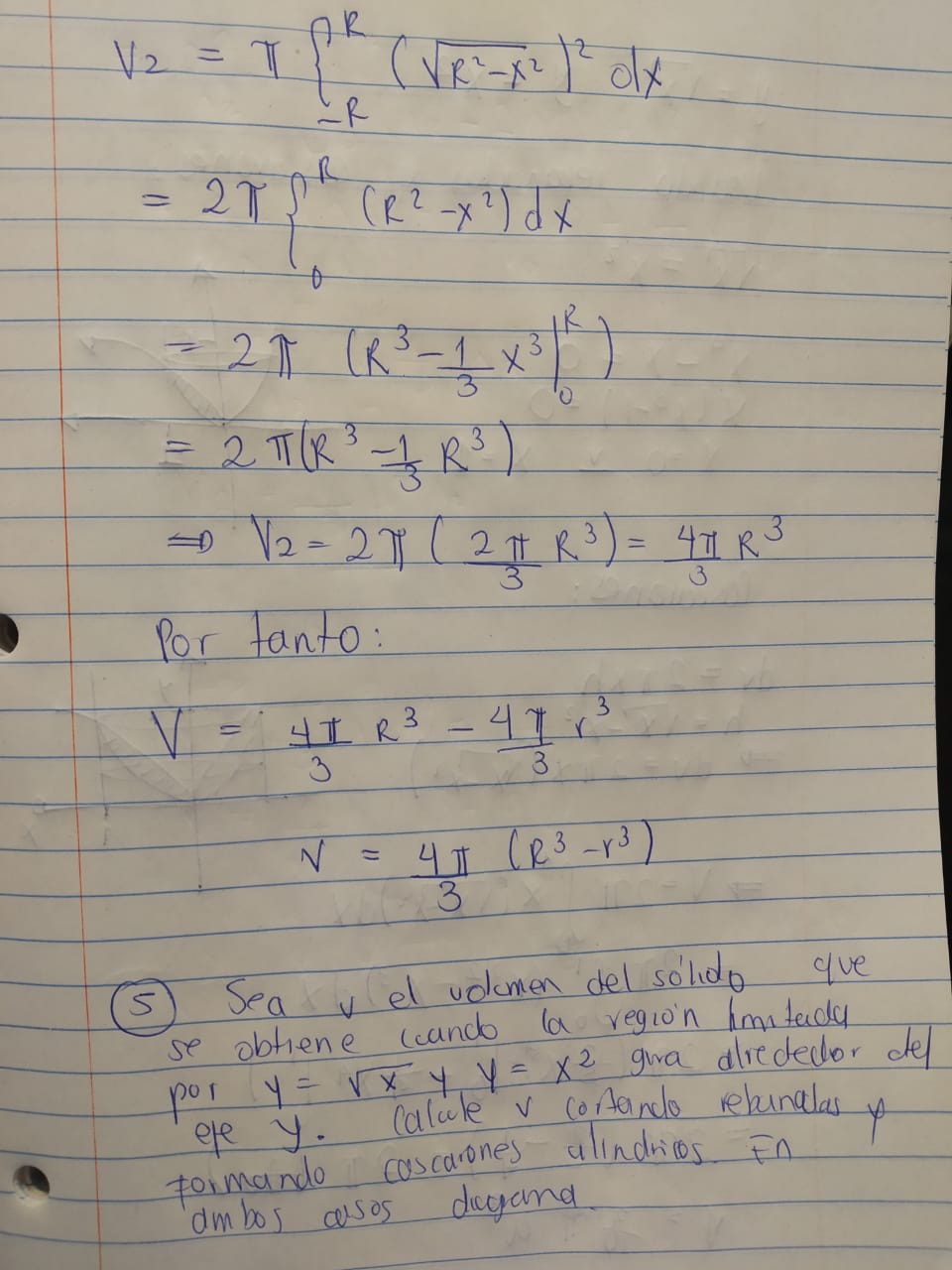 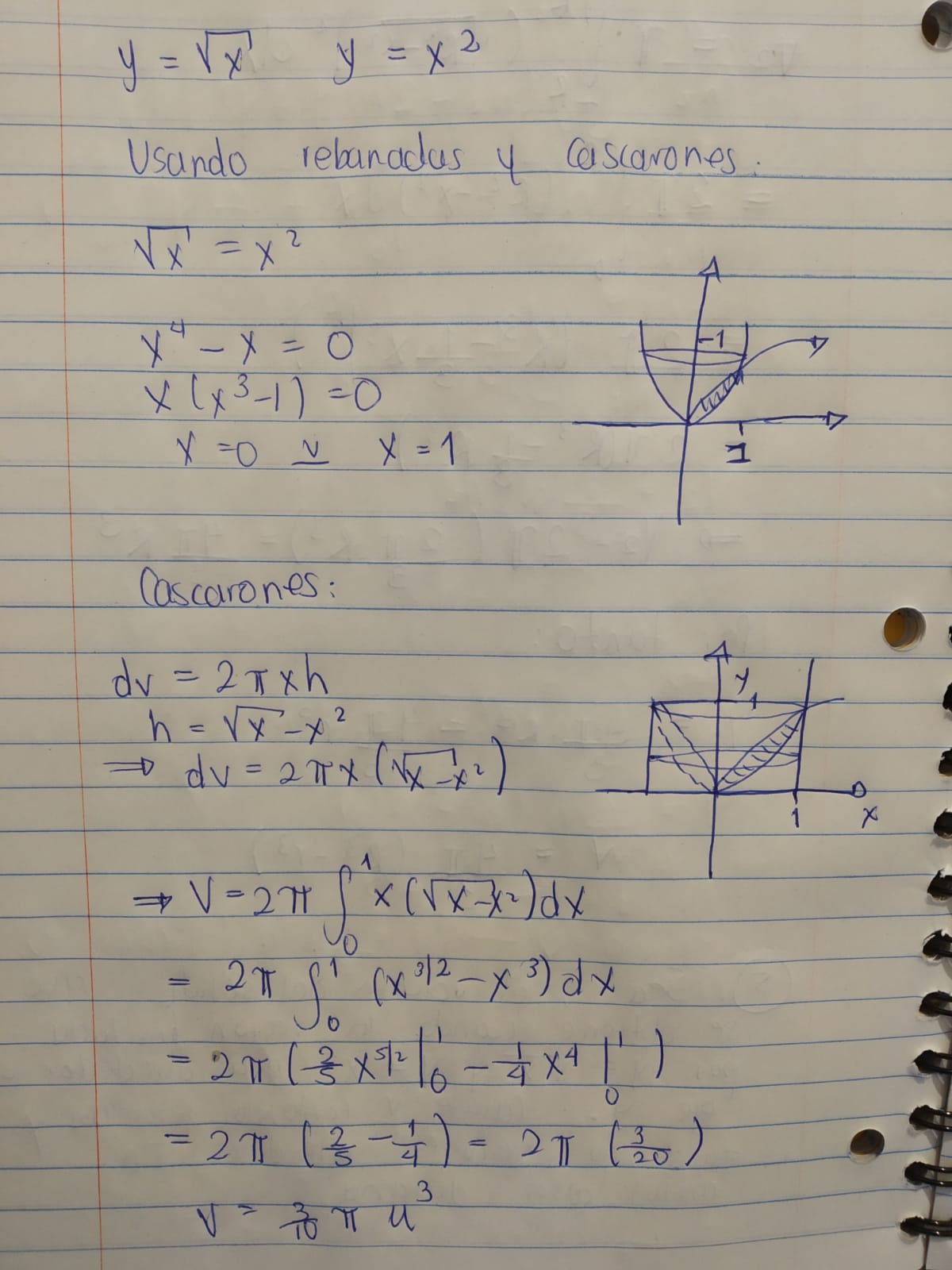 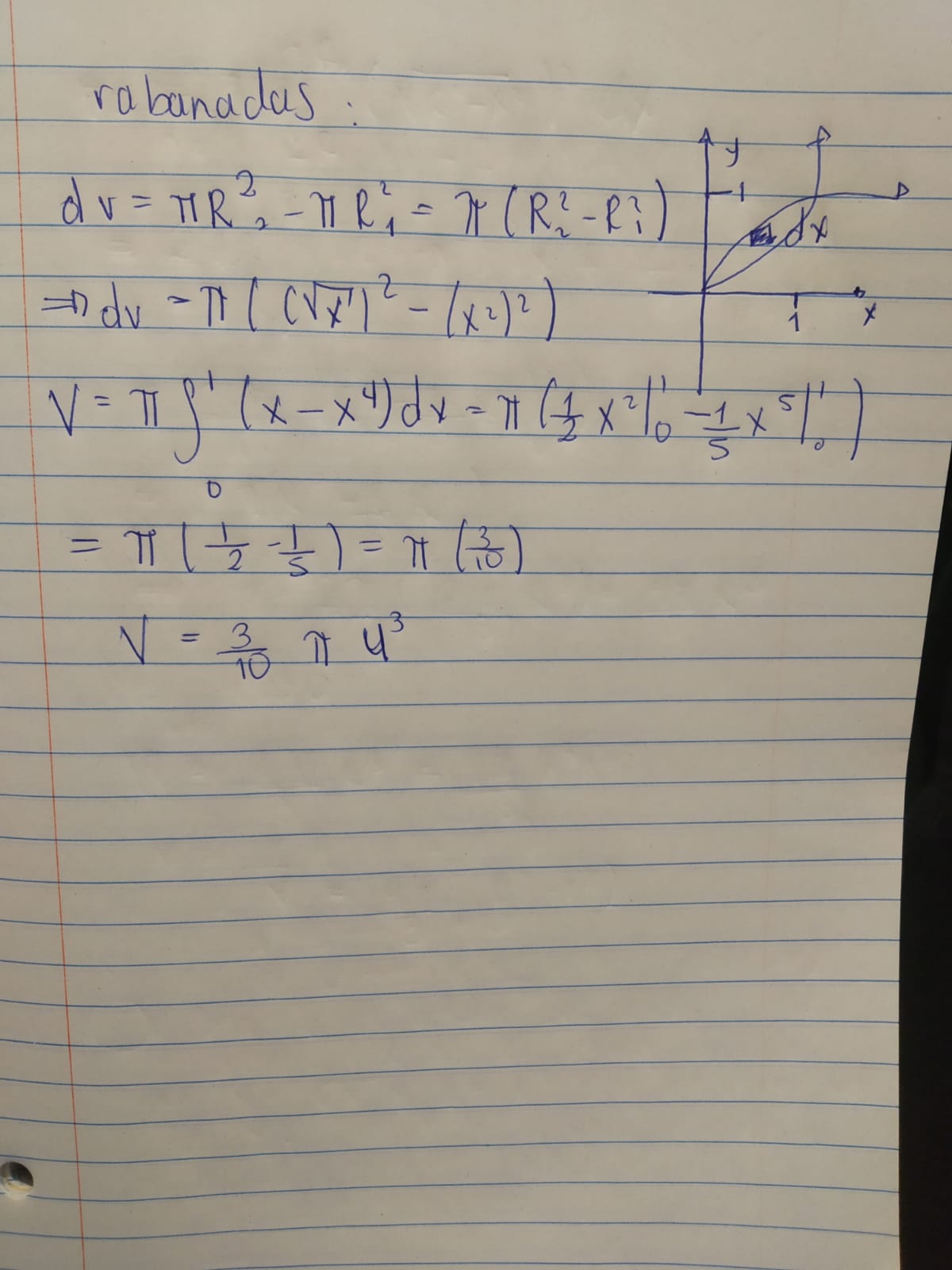 